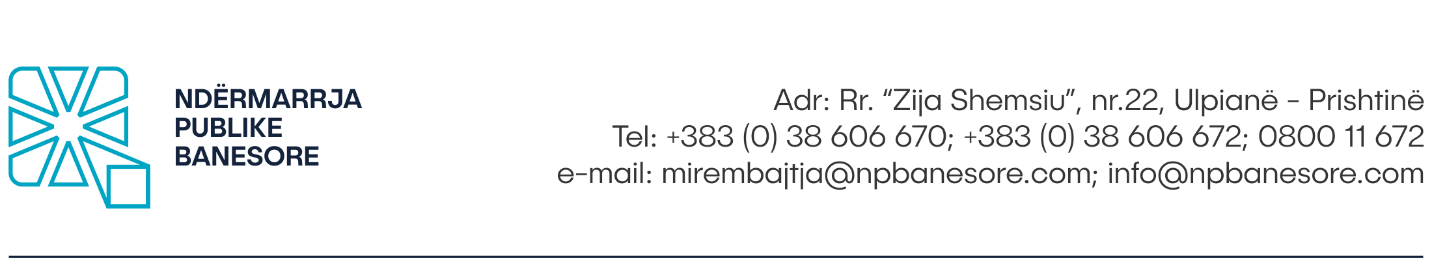 Komisioni Komunali Aksionarëve të Ndërmarrjes Publike Banesore në mbledhjen e mbajtur me datë 01 mars 2023, në përputhje me nenin 5, paragrafit 5.2,  dhe  nenin 16 të Ligjit nr. 03/L-087 për “Ndërmarrjet Publike”, si dhe UA nr.07/2017 për rregullimin e Procedurave të Konkursit në Sektorin Publikë neni 4 pargr.3, Vendimit të Kuvendit të Komunës dhe Vendimit të Kryetarit të Komunës për emërimin e anëtarëve të Komisionit Komunal të Aksionarëve për Ndërmarrjen Publike Lokale ,,Ndërmarrja Publike Banesore’’ Sh. A. Prishtinë shpallë:K O N K U R STITULLI I VENDIT TË PUNËSPër 1 ( një) anëtarë të Bordit të Drejtorëve të Ndërmarrjes Publike Lokale “Ndërmarrja Publike Banesore” Sh. A., Prishtinë . KOHËZGJATJA E MANDATIT: Bordi i Drejtorëve të zgjedhur nga ana e Komisionit Komunal të Aksionarëve është me mandat tre (3) vjeçar.KOMPENSIMI I DREJTORËVEKompensimi i drejtorëve të bordit të NPL ,,Ndërmarrja Publike Banesore’’ do të bëhet në pajtim me dispozitat e nenit 20, paragrafi 20.2 të Ligjit për Ndërmarrjet Publike.KUALIFIKIMI DHE PËRSHTATSHMËRIA PROFESIONALENjë kandidat për t’u zgjedhur drejtor i Bordit në Ndërmarrje Publike Lokale ,,Ndërmarrja Publike Banesore’’ duhet të ketë kualifikime dhe përvojë pune sipas nenit 17 të Ligjit për Ndërmarrjet Publike Nr. 03/L-087, dhe Neni 9 të Ligjit Nr. 04/L-111 për ndryshimin dhe plotësimin e Ligjit Nr. 03/L-087 për Ndërmarrjet Publike, si vijon:Të jetë person që ka integritet të njohur, duke marrë parasysh, ndër tjera, çfarëdo shkelje materiale të detyrave fiduciare që mund të ketë bërë ky person ndaj cilitdo person tjetër; Të ketë përgatitje superiore (Dëshmitë mbi kualifikimin profesional Diplomat/Certifikatat dhe dokumente te ngjashme  të marruara jashtë vendit duhet te jenë te nostrifikuara)Duhet ose  të ketë së paku pesë (5) vite përvojë – së paku në një nivel të lartë të menaxhmentit në fushën e administrimit të biznesit, financave korporative, financa, menaxhim i thesari, banka, konsulencë në biznes ose industri ose nga një fushë tjetër e shkencës ose njohurisë e cila ka të bëjë me veprimtarinë afariste të NP-së; ose (ii) për së paku pesë (5) vite, të ketë qenë kontabilist publik, jurist i kualifikuar, ose anëtar i kualifikuar i një profesioni tjetër i cili ndërlidhet ngushtë me veprimtarinë afariste të NP-së.KUSHTETKandidati ka të drejtë të zgjidhet në Bordin e NPL “Ndërmarrja Publike Banesore”, nëse: - nuk ka qenë i dënuar dhe nuk është nën hetime nga një gjykatë kompetente; - nuk ka shkelur kodin etik, apo standardet e sjellës profesionale, përveç nëse një dënim i tillë është ndryshuar nga një gjykatë ose organ tjetër i ankesave; - nuk ka bërë përgënjeshtrime materiale nën çfarëdo dëshmie nën betim; - nuk ka qenë në post menaxhues të ndonjë kompanie që ka falimentuar gjatë dhjetë (10) vjetëve të fundit. Kandidati nuk mund të zgjidhet drejtor në Bordin e NPL “Ndërmarrja Publike Banesore”, nëse: - aktualisht është zyrtar (në kuptim të nenit 21 të Ligjit për Ndërmarrjet publike), menaxher i ndërmarrjes përkatëse, ose cilësdo nga filialet e saj; - ka shërbyer si menaxher i ndërmarrjes publike përkatëse, ose cilësdo nga filialet e saja brenda pesë (5) vjetëve të kaluara; - aktualisht ka, ose gjatë tri (3) viteve të kaluara ka pasur çfarëdo marrëdhënie materiale afariste (përveç si konsumator individual i shërbimit të ndërmarrjes publike) me ndërmarrjen publike përkatëse, ose cilëndo nga filialet, qoftë në mënyrë të drejtpërdrejtë, ose të tërthortë; - është aksionar, drejtor ose zyrtarë, në një shoqëri tregtare ose person tjetër juridik, i cili ka marrëdhënie materiale afariste me ndërmarrjen publike përkatëse; - pranon, ose ka pranuar brenda tri (3) viteve të kaluara kompensimin shtesë nga ndërmarrja publike përkatëse, ose nga cilado filiale e saj (përveç honorarit të drejtorit ose kompensimin stimulues të përcaktuar në nenin 20 të Ligjit për Ndërmarrjet Publike, ose është anëtar në skemën pensionale të ndërmarrjes publike përkatëse, ose të cilësdo nga filialet e saja; - përfaqëson një aksionar, i cili posedon mbi dhjetë për qind (10%) të aksioneve votuese në ndërmarrjen publike përkatëse.; - ka shërbyer në Bordin e drejtorëve të ndërmarrjes publike përkatëse, më shumë se nëntë (9) vite nga dita e parë e zgjedhjes së tij; - është i afërm i shkallës së tretë (siç është konstatuar në përputhje me përkufizimin e interesit financiar në nenin 2 të Ligjit për Ndërmarrjet Publike), i cilitdo person që i takon cilësdo nga kategoritë e si përmendura; - është zyrtar, drejtor ose aksionar, ose ka një interes financiar në një shoqëri tregtare që konkurron me ndërmarrjen, ose është një menaxher i lartë zyrtar, drejtor ose aksionar ( i cili posedon më shumë se dy për qind (2%) të drejtave të votimit), ose ka një interes të konsiderueshëm financiar në cilëndo nga shoqëritë tregtare që konkurrojnë në ndërmarrjen; - është, ose në çfarëdo kohe gjatë periudhës 36 mujore para datës së aplikimit, ka qenë zyrtar i zgjedhur, i emëruar politik, ose bartës i një posti udhëheqës ose vendimmarrës, në një parti politike, - ka çfarëdo konflikti të interesave që, për nga natyra, do të shkaktonte që ky person të mos jetë në gjendje që në mënyrë efektive, me besnikëri, në mënyrë të pavarur dhe objektive t’i përmbushë detyrat e tij përgjegjëse ndaj aksionarëve dhe ndërmarrjes publike. - nuk punon në ndonjë institucion ku bëhen politikat zhvillimore për Ndërmarrje publike përkatëse ku kandidati punon.INFORMATË E PËRGJITHSHME PËR KANDIDATËT LIDHUR ME PROCEDURAT E KONKURIMITKandidatët për drejtor në Bordin e drejtorëve të NPL “Ndërmarrja Publike Banesore” duhet t’i dorëzojnë dokumentet  e mëposhtme: Aplikacionin;CV-nëLetër motivimin;Dëshminë mbi kualifikimin profesional;Dëshminë mbi përvojën e punës si dhe referencat e punës;Deklaratën nën Betim (gjendet në aplikacion në web faqe të NPB - së)Certifikatën e gjendjes penale nga Gjykata (jo më e vjetër se gjashtë muaj);Certifikatën e shtetësisë së Republikës së Kosovës;Kopjen e letërnjoftimit;Pasqyrën e Trustit Pensional;Aplikuesi/ja duhet të plotësoj personalisht deklaratën nën betim me rastin e aplikimit, në të cilën deklaron se ai/ajo i përmbush kushtet e kualifikimit, pavarësisë dhe të përshtatshmërisë profesionale. Çdo përgënjeshtrim material, qoftë i qëllimshëm ose nga neglizhenca, ose ndryshim material nga informatat e dhëna në deklaratën e sipërpërmendur, do të rezultojë në diskualifikimin e menjëhershëm.Dokumentacioni duhet të jetë në pliko (zarf) të mbyllur ku shkruhet emri ,mbiemri dhe  numrin e telefonit kontaktues, si dhe e-mail adresa. Dokumentacioni  dorëzohet në arkivin e Ndërmarrjes nga ora 8:00 deri në ora 16:00  në adresën: Ndërmarrja Publike Banesore - SHA në Prishtinë, Rr. “Zija Shemsiu Nr.22, Lagjja Ulpianë, Prishtinë, Republika e Kosovës, ose përmes e-malit zyrtar: info@npbanesore.com. për ,,Komisionin Komunal të Aksionarëve të NPL ,,Ndërmarrja Publike Banesore”” SH.A-Prishtinë ,aplikacion për Drejtor Bordi.Aplikacionin si dhe Deklarata nën betim  merret në zyrën e Ndërmarrjes Publike Banesore ose në Ueb faqen e Ndërmarrjes https://npbanesore.com/Afati i konkursit është i hapur 15 ditë nga data e publikimit në shtypin ditor ( nga data 01.03. 2023 deri me datën  15.03. 2023).  Vetëm kandidatët të cilët plotësojnë kriteret e parapara me konkurs, do të përzgjedhjen për procedurat e konkursit.Aplikacionet e arritura pas afatit dhe të pakompletuara me dokumentacionin përkatës nuk do të merren në shqyrtim nga ana e Komisionit Komunal të Aksionarëve. Opštinska komisija akcionarima Javnog stambenog preduzeća na sednici održanoj 6. decembra 2022. godine, u skladu sa članom 5. stav 5.2. i članom 16. Zakona br. 03/L-087 za „Javna preduzeća“ Odluka Skupštine opštine i Odluka predsednika opštine o imenovanju članova Opštinske komisije akcionara za Lokalno javno preduzeće „Javno Stambeno Preduzeće“ Š. A. Priština saopštava:K O N K U R SNAZIV RADAZa 1 (jedan) člana Upravnog odbora Mesnog javnog preduzeća „Javno stambeno preduzeće“ Š. A., Priština.TRAJANJE MANDATA:Upravni odbor izabran od strane Opštinske komisije akcionara ima mandat od tri (3) godine.NAKNADA DIREKTORANaknada upravnih odbora NPL „Javno stambeno preduzeće“ izvršiće se u skladu sa odredbama člana 20. stav 20.2. Zakona o javnim preduzećima.KVALIFIKACIJA I PROFESIONALNA PODOBNOSTKandidat za izbor direktora Odbora u mesnom javnom preduzeću „Javno stambeno preduzeće“ mora imati stručnu spremu i radno iskustvo u skladu sa članom 17. Zakona o javnim preduzećima br. 03/L-087 i člana 9 Zakona br. 04/L-111 za izmenu i dopunu Zakona br. 03/L-087 za javna preduzeća, kao što sledi:• da bude osoba poznatog integriteta, uzimajući u obzir, između ostalog, svaku materijalnu povredu fiducijarnih dužnosti koju je ta osoba možda počinila prema bilo kojoj drugoj osobi;• Imati vrhunsku pripremu;• Mora ili (i) imati najmanje pet (5) godina iskustva – najmanje na nivou višeg menadžmenta u oblasti poslovne administracije, korporativnih finansija, finansija, upravljanja trezorom, bankarstva, poslovnog ili industrijskog konsaltinga ili iz druge oblasti nauke ili znanja koja su u vezi sa poslovnom delatnošću JP; ili (ii) najmanje pet (5) godina, da je bio javni računovođa, kvalifikovani advokat ili kvalifikovani član druge profesije koja je usko povezana sa poslovnom aktivnošću JP.UsloviKandidat ima pravo da bude izabran u odbor NPL „Javno stambeno preduzeće“, ako:- nije osuđivan i nije pod istragom nadležnog suda;- nije prekršio etički kodeks, niti standarde profesionalnog ponašanja, osim ako je tu kaznu izmijenio sud ili drugi žalbeni organ;- ni pod kojim svedočenjem pod zakletvom nije davao materijalne pobijanja;- nije bio na rukovodećoj poziciji nijednog preduzeća koje je otišlo u stečaj u poslednjih deset (10) godina.Kandidat ne može biti izabran za direktora u odboru NPL „Javno stambeno preduzeće“, ako:- je trenutno funkcioner (u smislu člana 21. Zakona o javnim preduzećima), rukovodilac odgovarajućeg preduzeća, ili nekog njegovog zavisnog preduzeća;- da je bio direktor relevantnog javnog preduzeća, ili bilo koje njegove podružnice u proteklih pet (5) godina;- ima trenutno, ili tokom protekle tri (3) godine, imao bilo kakav materijalni poslovni odnos (osim kao individualni potrošač usluga javnog preduzeća) sa odgovarajućim javnim preduzećem, ili bilo kojim od zavisnih preduzeća, direktno ili indirektno;- je akcionar, direktor ili funkcioner u privrednom društvu ili drugom pravnom licu, koje je u materijalnom poslovnom odnosu sa odgovarajućim javnim preduzećem;- prihvati, ili je prihvatio u protekle tri (3) godine, dodatnu naknadu od relevantnog javnog preduzeća, ili od bilo kog njegovog zavisnog preduzeća (osim honorara direktora ili stimulativne naknade definisane članom 20. Zakona o javnim preduzećima, ili je član penzionog plana relevantnog javnog preduzeća, ili bilo koje njegove podružnice;- predstavlja akcionara koji poseduje preko deset odsto (10%) akcija sa pravom glasa u relevantnom javnom preduzeću;- služio je u Upravnom odboru dotičnog javnog preduzeća više od devet (9) godina od prvog dana njegovog izbora;- je srodnik trećeg stepena (kako je utvrđeno u skladu sa definicijom finansijskog interesa iz člana 2. Zakona o javnim preduzećima), bilo kog lica koje pripada nekoj od navedenih kategorija;- je funkcioner, direktor ili akcionar, ili ima finansijski interes u komercijalnom društvu koje se takmiči sa preduzećem, ili je viši menadžer, funkcioner, direktor ili akcionar (koji poseduje više od dva odsto (2%) prava glasa ), ili ima značajan finansijski interes u bilo kojoj od komercijalnih kompanija koje se takmiče u preduzeću;- je, ili u bilo kom trenutku tokom perioda od 36 meseci pre datuma podnošenja prijave, bio izabrani zvaničnik, politički imenovani ili nosilac rukovodstva ili funkcije odlučivanja u političkoj stranci,- postoji bilo kakav sukob interesa koji bi po svojoj prirodi doveo do toga da ovo lice ne bude u stanju da efikasno, verno, nezavisno i objektivno ispunjava svoje obaveze prema akcionarima i javnom preduzeću.- ne radi ni u jednoj ustanovi u kojoj se kreiraju razvojne politike za relevantno javno preduzeće u kojem kandidat radi.OPŠTI PODACI ZA KANDIDATE U VEZI SA KONKURSNIM PROCEDURAMAKandidati za direktora u Upravnom odboru NPL „Javno stambeno preduzeće“ moraju dostaviti sledeća dokumenta:Aplikacija;CV;Motivaciono pismo;Dokaz o stručnoj spremi;Dokaz o radnom iskustvu i radne reference;Izjava pod zakletvom (nalazi se u aplikaciji na sajtu NPB)Uvjerenje koje nije pod istragom suda (ne starije od šest mjeseci);uverenje o državljanstvu Republike Kosovo;Kopija lične karte;Izjava penzionog fonda;Podnosilac zahteva mora lično da popuni izjavu u trenutku podnošenja zahteva, u kojoj izjavljuje da ispunjava uslove kvalifikacije, nezavisnosti i profesionalne podobnosti. Svako materijalno falsifikovanje, bilo namerno ili iz nemara, ili materijalna promena u odnosu na informacije date u gore pomenutoj izjavi, rezultiraće trenutnom diskvalifikacijom.Dokumentacija mora biti u zatvorenoj koverti na kojoj je upisano ime i prezime, kontakt telefon, kao i e-mail adresa i naziv Javnog preduzeća u kome se kandidat konkuriše i dostavlja se u arhivu br. Preduzeće na adresi: Javno stambeno preduzeće - SHA u Prištini, Ul. „Zija Shemsiu br. 22, Lagjja Ulpiane, Priština, Republika Kosovo, ili putem službene e-pošte: info@npbanesore.com.Konkursni rok je otvoren 15 dana od dana objavljivanja u dnevnoj štampi (od 01.03.2023. do 15. 03. 2023. godine). U konkursne procedure biće izabrani samo kandidati koji ispunjavaju kriterijume utvrđene konkursom.Prijave pristigle nakon isteka roka i nepotpune sa relevantnom dokumentacijom neće biti razmatrane od strane Opštinske komisije akcionara.